Фотоотчет акции «Осторожно: гололед!»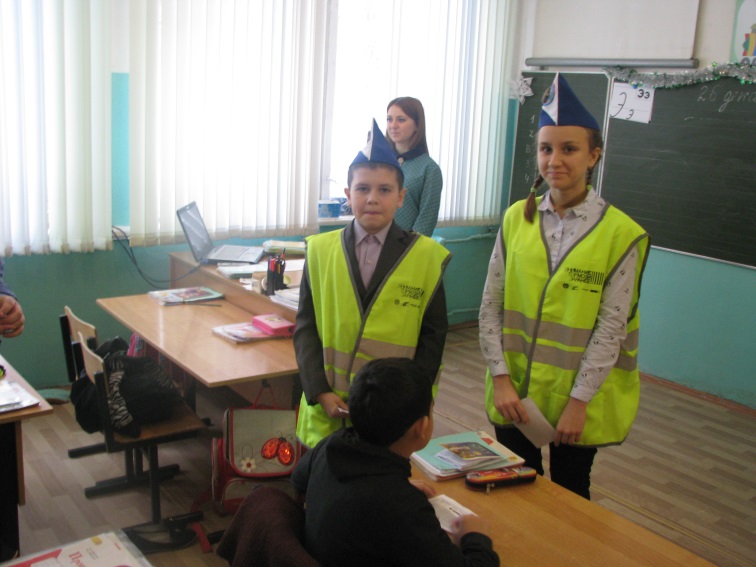 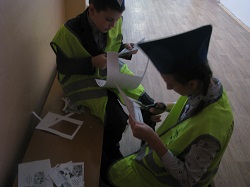 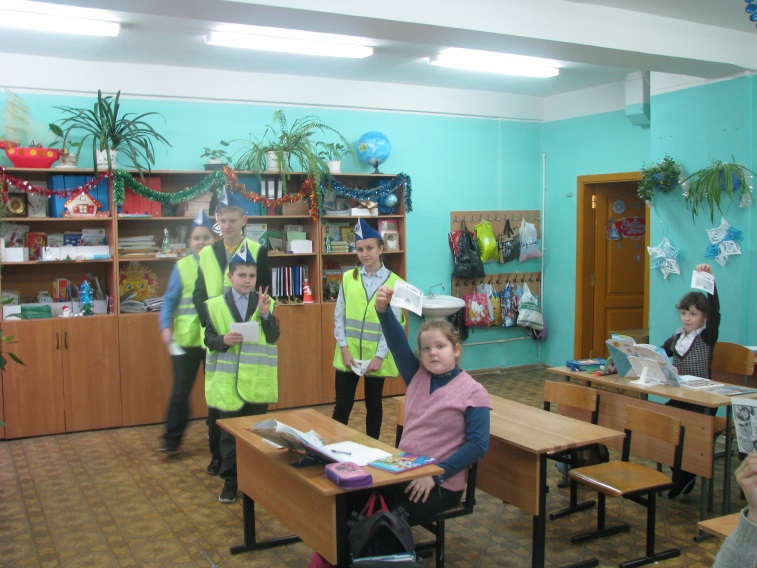 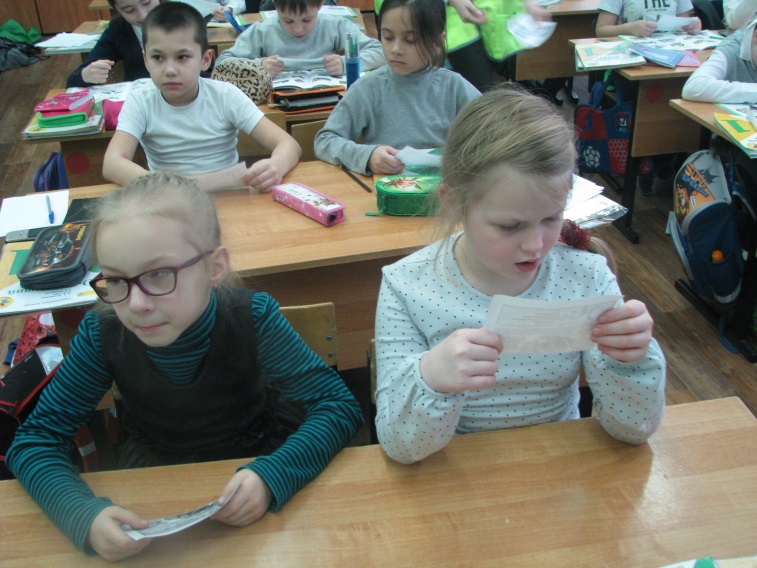 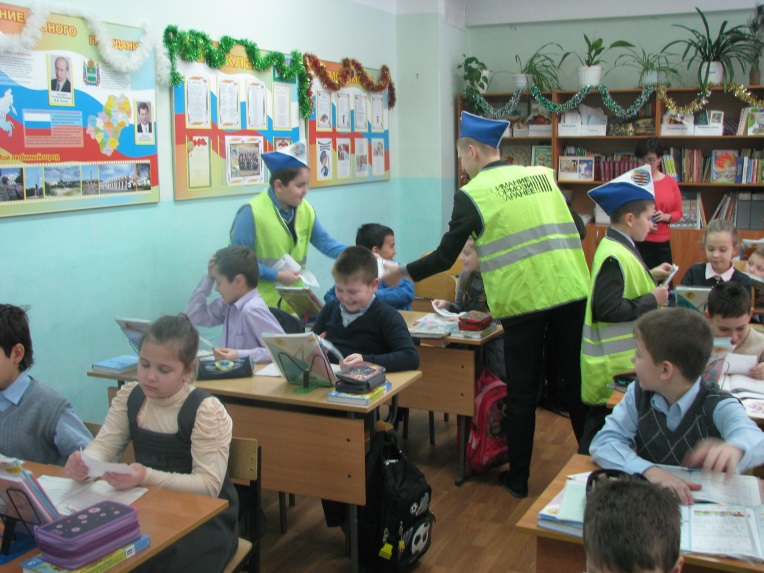 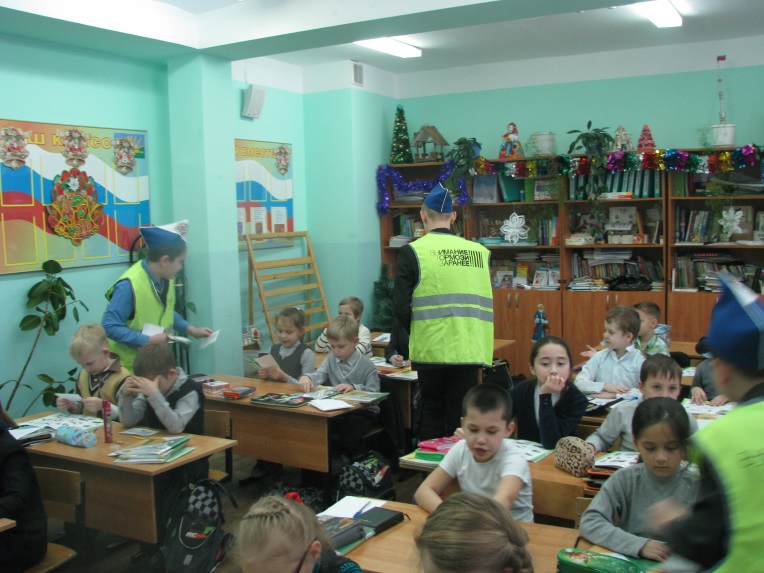 